INDICAÇÃO Nº 2867/2017Indica ao Poder Executivo Municipal a troca de lâmpada queimada na Rua José Benith Junior, nº 333, no bairro Vila Garrido. Excelentíssimo Senhor Prefeito Municipal, Nos termos do Art. 108 do Regimento Interno desta Casa de Leis, dirijo-me a Vossa Excelência para sugerir que, por intermédio do Setor competente, seja executada a troca de lâmpada queimada no poste localizado à Rua José Benith Junior, em frente ao número 333, no bairro Vila Garrido, neste município. Justificativa:Esta vereadora foi procurada por munícipes relatando a necessidade da troca de lâmpada queimada – fato este que prejudica a iluminação local e a convivência comunitária, além de gerar sensação de insegurança nos moradores.Plenário “Dr. Tancredo Neves”, em 13 de março de 2017.Germina Dottori- Vereadora PV -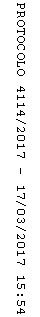 